ТЕМА НЕДЕЛИ:МОЙ ГОРОД, БРАТСК!!!ЦЕЛЬ: Формирование представлений родном городе, познакомить детей с российскими гербом, флагом, гимном; развивать интерес к историческому прошлому России. Познакомить с родным городом, его историческим прошлым и настоящим; воспитывать чувство уважения к далеким предкам, землякам, бережное отношение к истории родного города, закрепить название  города, в котором живут дети, название главных улиц и площадей, символику  города. Воспитывать у детей гражданские чувства, чувство любви к Родине, родному городу, чувства гордости, восхищения красотой родного города.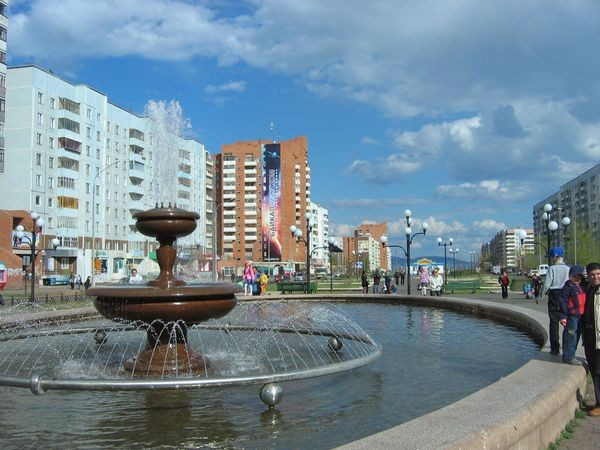 НЕМНОГО ИСТОРИИ…Первое зимовье «под Брацкими порогами» было поставлено в 1626 году отрядом казаков под руководством подьячего Енисейского острога Максима Перфильева.Строительство острога, запланированное на 1630 год, было осуществлено в 1631 году. Первый по времени из числа построенных на бурятских землях он имел громадное значение для русских: во-первых, как сторожевой пост, прикрывавший путь с Енисея на Лену; во-вторых, как опорный пункт для сбора ясака с бурят; в-третьих, как удобный пункт для снаряжения за Байкал экспедиций и как передовой разведочный пункт о землях, лежащих за Байкалом, и о народах, их населяющих.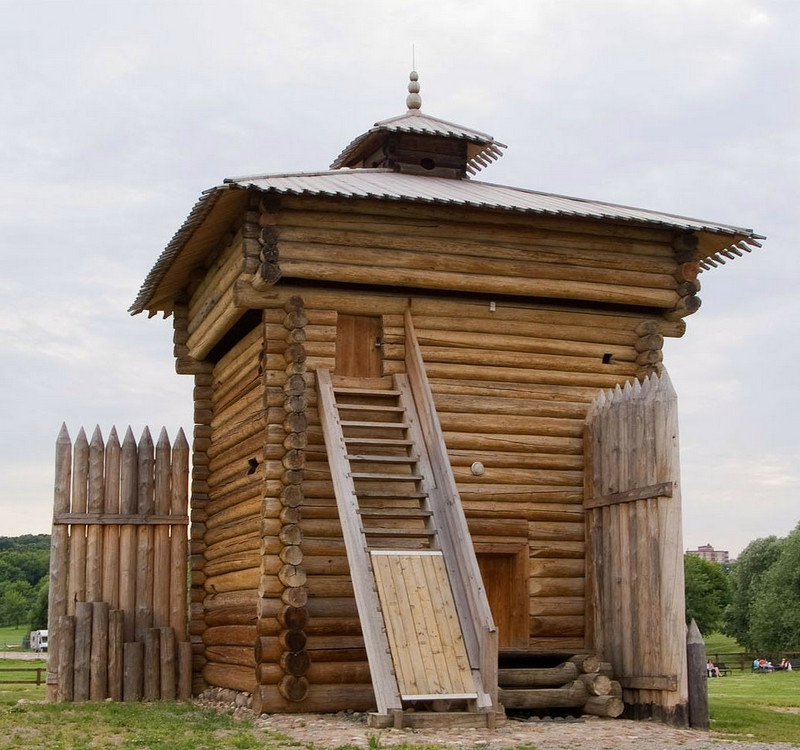 УЧИТЕ С НАМИ…У города родного день рожденья,Узнать историю его хочу я без сомненья.Как в прошлые года строители приехали сюда.Как  им  жилось  сурово  и  трудно  иногда.Для  поколений  новых  уже  видна  картина:БРАЗ, БЛПК  построили, готова  и  плотина.Возникли  школы, садики, спорткомплекс  наш  «Таёжный»,Чтоб  в  Братске  нашем  вырос  народ  вполне надёжный.Гуляем мы по Крупской, берёзки встали в ряд,А рядом наш любимый, весёлый детский сад.На  Мира Драмтеатр, красивейший  фонтан,И солнце  освещает  искринок  караван.Люблю я милый Братск свой и летом, и зимой,Ведь  это  наша  Родина – он  твой  и  мой!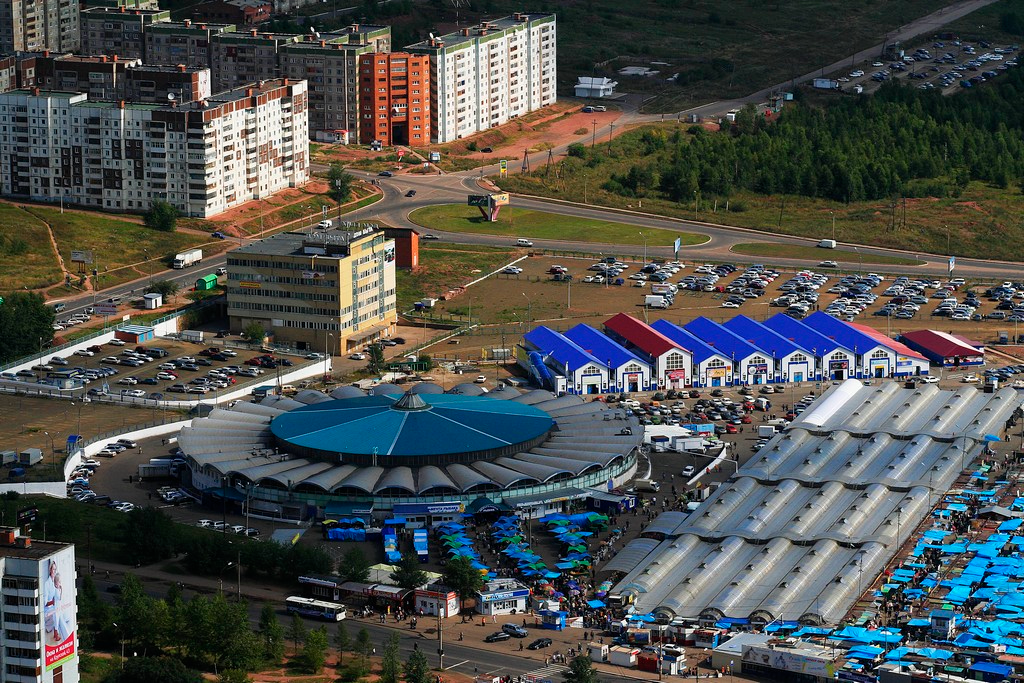 ПОЧЕТНЫЕ ЖИТЕЛИ ГОРОДА.ЗУБКОВ Александр Юрьевич«Заслуженный мастер спорта России по санному спорту  и бобслею»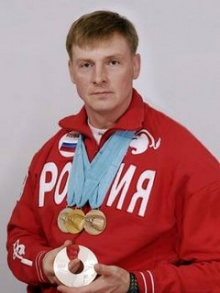 ОВСЯННИКОВА Анна Георгиевна«за многолетний добросовестный труд и большой вклад в развитие театрального искусства»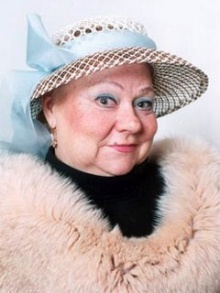 